БІЛОЦЕРКІВСЬКА МІСЬКА РАДА	КИЇВСЬКОЇ ОБЛАСТІ	Р І Ш Е Н Н Я
від 27 травня 2021 року                                                                 № 890-13-VIIIПро приймання-передавання справ (документів) Вільнотарасівської сільської ради, Глушківської сільської ради, Дроздівської сільської ради, Пилипчанської сільської ради, Піщанської сільської ради, Сидорівської сільської ради, Терезинської селищної ради, Томилівської сільської ради, Храпачанської сільської ради, Шкарівської сільської ради Розглянувши подання міського голови Дикого Г.А., керуючись статтею 25,  частиною 1 статті 59 Закону України «Про місцеве самоврядування в Україні», відповідно до абзацу 4 статті 31 Закону України «Про Національний архівний фонд та архівні установи», Закону України «Про внесення змін до деяких законодавчих актів України щодо впорядкування окремих питань організації та діяльності органів місцевого самоврядування і районних державних адміністрацій», розпорядження Кабінету Міністрів України «Про визначення адміністративних центрів та затвердження територій територіальних громад Київської області» від 12 червня 2020 року № 715-р, пункту 4 глави 3 Розділу XV Правил організації діловодства та архівного зберігання документів у державних органах, органах місцевого самоврядування, на підприємствах, в установах і організаціях, затверджених наказом Міністерства юстиції України від 18 червня 2015  року № 1000/5, наказу Міністерства юстиції України «Про затвердження Переліку видів документів, пов’язаних із забезпеченням соціального захисту громадян, що мають надходити до архівних установ у разі ліквідації підприємств, установ, організацій, які не належать до джерел формування Національного архівного фонду» від 14 березня 2013 року № 430/5, беручи до уваги рішення Білоцерківської міської ради «Про початок реорганізації Вільнотарасівської сільської ради, Глушківської сільської ради, Дроздівської сільської ради, Пилипчанської сільської ради, Піщанської сільської ради, Сидорівської сільської ради, Терезинської селищної ради, Томилівської сільської ради, Храпачанської сільської ради, Шкарівської сільської ради» від 10 грудня 2020 року, № 09-02-VIII, рішення Білоцерківської міської ради «Про затвердження на посаду старости» від 15 грудня 2020 року № 16-03-VIII, рішення виконавчого комітету Білоцерківської міської ради «Про вповноваження експертної комісії виконавчого комітету Білоцерківської міської ради на приймання документів, що нагромадилися під час діяльності Вільнотарасівської сільської ради, Глушківської сільської ради, Дроздівської сільської ради, Пилипчанської сільської ради, Піщанської сільської ради, Сидорівської сільської ради, Терезинської селищної ради, Томилівської сільської ради, Храпачанської сільської ради, Шкарівської сільської ради» від 27 січня 2021 року № 60, лист Державного архіву Київської області «Щодо організації архівної справи та діловодства ОТГ» від 11 грудня 2020 року № 01-31/701, міська рада вирішила:21. Комісіям з реорганізації Вільнотарасівської сільської ради, Глушківської сільської ради, Дроздівської сільської ради, Пилипчанської сільської ради, Піщанської сільської ради, Сидорівської сільської ради, Терезинської селищної ради, Томилівської сільської ради, Храпачанської сільської ради, Шкарівської сільської ради передати в упорядкованому стані документи Національного архівного фонду за описом № 1 справ постійного зберігання до архівного відділу (сектору) Білоцерківської районної державної адміністрації в зоні комплектування якого перебували сільські/селищна ради.2. Експертній комісії виконавчого комітету Білоцерківської міської ради передати:2.1. документи з кадрових питань (особового складу) за описом № 2-к справ з кадрових питань (особового складу) Вільнотарасівської сільської ради, Глушківської сільської ради, Дроздівської сільської ради, Пилипчанської сільської ради, Піщанської сільської ради, Сидорівської сільської ради, Терезинської селищної ради, Томилівської сільської ради, Храпачанської сільської ради, Шкарівської сільської ради до Трудового архіву Білоцерківської міської ради;2.2. документи постійного зберігання за описом № 3 справ постійного зберігання (погосподарські книги, будинкові книги, картотеки реєстрації/зняття з реєстрації місця проживання/перебування фізичних осіб, документи нотаріальних дій, земельно-кадастрова документація тощо) Вільнотарасівської сільської ради, Глушківської сільської ради, Дроздівської сільської ради, Пилипчанської сільської ради, Піщанської сільської ради, Сидорівської сільської ради, Терезинської селищної ради, Томилівської сільської ради, Храпачанської сільської ради, Шкарівської сільської ради старості села Вільна Тарасівка Костині Ользі Василівні, старості села Дрозди Литвину Олександру Миколайовичу, старості села Пилипча Нечипоренко Галині Григорівні, старості села Піщана Музиці Василю Романовичу, старості села Терезине Житовоз Світлані Анатоліївні, старості селі Томилівка Дідику Павлу Анатолійовичу, старості села Скребиші Сироті Дмитру Романовичу, старості села Шкарівка Ткаченко Юлії Віталіївні відповідно.3. Трудовому архіву Білоцерківської міської ради забезпечити зберігання документів визначених підпунктом 2.1. пункту 2 цього рішення для їх подальшого використання при виконанні запитів соціально-правового характеру відповідно до вимог чинного законодавства.4. Відповідальними за стан архівів, зберігання, облік, вибуття та використання документів визначених підпунктом 2.2. пункту 2 цього рішення призначити старосту села Вільна Тарасівка Костину Ольгу Василівну, старосту села Терезине Житовоз Світлану Анатоліївну, старосту села Піщана Музику Василя Романовича, старосту селі Томилівка Дідика Павла Анатолійовича, старосту села Шкарівка Ткаченко Юлію Віталіївну старосту села Пилипча Нечипоренко Галину Григорівну, старосту села Скребиші Сироту Дмитра Романовича, старосту села Дрозди Литвина Олександра Миколайовича.5. Відповідальними за організацію та упорядкування документів в діловодстві, оформлення справ, управління архівною справою, наявність і стан архівних документів призначити старосту села Вільна Тарасівка Костину Ольгу Василівну, старосту села Терезине Житовоз Світлану Анатоліївну, старосту села Піщана Музику Василя Романовича, старосту селі Томилівка Дідика Павла Анатолійовича, старосту села Шкарівка Ткаченко Юлію Віталіївну старосту села Пилипча Нечипоренко Галину Григорівну, старосту села Скребиші Сироту Дмитра Романовича, старосту села Дрозди Литвина Олександра Миколайовича.6. Передавання справ від однієї установи (посадової особи) до іншої оформляється актами приймання-передавання за формами, наведеними в додатках до Правил, затверджених наказом Міністерства юстиції України від 18 червня 2015  року № 1000/5.7. Контроль за виконанням рішення покласти на постійну комісію з питань дотримання прав людини, законності, оборонної роботи, запобігання корупції, з питань децентралізації, сприяння депутатській діяльності, етики та регламенту.Міський голова                                                                                              Геннадій ДИКИЙ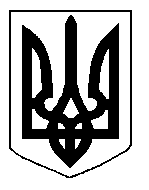 